ΕΞ. ΕΠΕΙΓΟΝ						          ΑΔΑ:		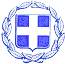 ΕΛΛΗΝΙΚΗ ΔΗΜΟΚΡΑΤΙΑ				       ΥΠΟΥΡΓΕΙΟ ΟΙΚΟΝΟΜΙΚΩΝ 	 	 	               Αθήνα, 16 Απριλίου  2014Α. ΓΕΝΙΚΗ ΓΡΑΜΜΑΤΕΙΑ  ΔΗΜΟΣΙΩΝ ΕΣΟΔΩΝΤαχ. Δ/νση     : Καρ. Σερβίας 8Ταχ.Κωδ.      :101 84 ΑθήναΠληροφορίες: Τηλέφωνο     :ΦΑΞ             :ΘΕΜΑ: Διανομή κοινωνικού μερίσματος.ΑΠΟΦΑΣΗΟ ΑΝΑΠΛΗΡΩΤΗΣ ΥΠΟΥΡΓΟΣ ΟΙΚΟΝΟΜΙΚΩΝ – Ο ΥΦΥΠΟΥΡΓΟΣ ΟΙΚΟΝΟΜΙΚΩΝ -Ο ΥΠΟΥΡΓΟΣ ΕΡΓΑΣΙΑΣ, ΚΟΙΝΩΝΙΚΗΣ ΑΣΦΑΛΙΣΗΣ ΚΑΙ ΠΡΟΝΟΙΑΣ -Ο ΥΦΥΠΟΥΡΓΟΣ ΕΡΓΑΣΙΑΣ, ΚΟΙΝΩΝΙΚΗΣ ΑΣΦΑΛΙΣΗΣ ΚΑΙ ΠΡΟΝΟΙΑΣ Έχοντας υπόψη: 1. Τις διατάξεις του άρθρου 90 του «Κώδικα Νομοθεσίας για την Κυβέρνηση και τα Κυβερνητικά Όργανα» που κυρώθηκε με το άρθρο πρώτο του Π.Δ. 63/2005 (Α΄ 98).2. Τις διατάξεις του Π.Δ. 284/1988 «Οργανισμός Υπουργείου Οικονομικών (Α΄ 128).3. Τις διατάξεις του Π.Δ. 368/1989 «Οργανισμός Υπουργείου Εργασίας» (Α΄ 163) και ειδικά τις διατάξεις του άρθρου 30Β που αφορούν στις αρμοδιότητες της Διεύθυνσης Κοινωνικής Αντίληψης και Αλληλεγγύης της Γενικής Διεύθυνσης Πρόνοιας. 4. Τις διατάξεις του Π.Δ. 85/2012 Ίδρυση και μετονομασία Υπουργείων, μεταφορά και κατάργηση υπηρεσιών» (Α΄ 141).5. Τις διατάξεις του Π.Δ. 189/2009 «Καθορισμός και ανακατανομή αρμοδιοτήτων των Υπουργείων» (Α΄ 221).6. Τις διατάξεις του Π.Δ. 86/2012 «Διορισμός Υπουργών, Αναπληρωτών Υπουργών και Υφυπουργών» (Α΄ 141).7. Τις διατάξεις του Π.Δ. 119/2013 «Διορισμός Αντιπροέδρου της Κυβέρνησης, Υπουργών, Αναπληρωτών Υπουργών και Υφυπουργών» (Α΄ 153).8. Τις  διατάξεις του Π.Δ. 113/2010 «Ανάληψη υποχρεώσεων από τους Διατάκτες» (Α΄ 194).9. Την αριθ.Υ48/9-7-2012 Απόφαση του Πρωθυπουργού περί καθορισμού αρμοδιοτήτων του Αναπληρωτή Υπουργού Οικονομικών Χρήστου Σταϊκούρα (Β΄ 2105).10. Την αριθ. 07927ΕΞ/19-9-2012 κοινή απόφαση του Πρωθυπουργού και του Υπουργού Οικονομικών περί ανάθεσης αρμοδιοτήτων στον Υφυπουργό Οικονομικών Γεώργιο Μαυραγάνη (Β΄ 2574).11. Την αριθ. 22365/97 κοινή απόφαση του Πρωθυπουργού και του Υπουργού Εργασίας, Κοινωνικής Ασφάλισης και Πρόνοιας «Καθορισμός αρμοδιοτήτων Υφυπουργού Εργασίας, Κοινωνικής Ασφάλισης και Πρόνοιας Βασιλείου Κεγκέρογλου» (Β΄ 1667). 12. Την αριθ. Δ6Α 1015213 ΕΞ 2013 κοινή απόφαση του Υπουργού και του Υφυπουργού Οικονομικών «Μεταβίβαση αρμοδιοτήτων στο Γενικό Γραμματέα της Γενικής Γραμματείας Δημοσίων Εσόδων του Υπουργείου Οικονομικών (Β΄ 130).13. Την υποπαράγραφο Α.1, της παραγράφου Α του άρθρου πρώτου του ν. 4254/2014 «Μέτρα στήριξης και ανάπτυξης της ελληνικής οικονομίας στο πλαίσιο εφαρμογής του ν. 4046/2012 και άλλες διατάξεις (Α΄ 85)».14. Τις διατάξεις του ν. 4174/2013 (Α΄ 170).15. Το γεγονός ότι από την παρούσα απόφαση προκαλείται εφάπαξ δαπάνη σε βάρος του Kρατικού Προϋπολογισμού, το ύψος της οποίας εξαρτάται από πραγματικά γεγονότα (δικαιούχους) και προβλέπεται ότι δεν θα υπερβεί το ποσό των 450 εκατ. Ευρώ. Η εν λόγω δαπάνη θα καλυφθεί από τις πιστώσεις που έχουν εγγραφεί στον προϋπολογισμό εξόδων του Υπουργείου Οικονομικών (ειδικός φορέας 23-200 «Γενικές Κρατικές Δαπάνες», ΚΑΕ 2762 «Δαπάνη χορήγησης κοινωνικού μερίσματος»), 16. Την αριθμ. 2/31649/ΔΠΔΑ/15.4.2014 βεβαίωση ύπαρξης πίστωσης της Διεύθυνσης Προϋπολογισμού & Δημοσιονομικών Αναφορών της ΓΔΟΥ του Υπουργείου Οικονομικών και την αριθμ. 2/8542/ΔΠΔΑ/30.01.2014 Απόφαση  έγκρισης δέσμευσης  Πίστωσης  που  αφορά  το  έτος  2014, Ειδικού  Φορέα  23-180 και ΚΑΕ  0874  ( με α/α 12251/31.01.2014 στο Βιβλίο Εγκρίσεων και Εντολών Πληρωμής της Υ.Δ.Ε.) για την αμοιβή της ΔΙΑΣ ΑΕ.αποφασίζουμε:Άρθρο πρώτοΚαθορίζουμε τα εισοδηματικά και περιουσιακά κριτήρια για την καταβολή του κοινωνικού μερίσματος, το ύψος του διανεμόμενου κοινωνικού μερίσματος ανά δικαιούχο, τις κατηγορίες των δικαιούχων, τις προϋποθέσεις, τον φορέα, τη διαδικασία, το χρόνο και τρόπο καταβολής, το χρόνο και τρόπο ελέγχου των εισοδηματικών και περιουσιακών κριτηρίων για τη χορήγηση του κοινωνικού μερίσματος και κάθε άλλη αναγκαία λεπτομέρεια για την εφαρμογή της υποπαραγράφου Α.1, της παραγράφου Α του άρθρου πρώτου του ν. 4254/2014 που αφορά στη διάθεση κοινωνικού μερίσματος, ως ακολούθως:Άρθρο 1Εισοδηματικά και περιουσιακά κριτήρια – διανεμόμενο ποσό ανά δικαιούχο1. Καταβάλλεται εφάπαξ κοινωνικό μέρισμα, για τη στήριξη των πολιτών και οικογενειών με χαμηλό συνολικό ετήσιο εισόδημα και ακίνητη περιουσία μικρής αξίας, με βάση τα ακόλουθα εισοδηματικά και περιουσιακά κριτήρια, τα οποία θα πρέπει να συντρέχουν σωρευτικά:Α) Το συνολικό, πραγματικό ή τεκμαρτό, ατομικό ή οικογενειακό, εισόδημα των δικαιούχων δεν θα πρέπει να υπερβαίνει τα όρια που τίθενται στην κατωτέρω κλίμακα. Για τον προσδιορισμό του ορίου εισοδήματος, ορίζεται ως βασικό όριο εισοδήματος το ποσό των έξι χιλιάδων (6.000) ευρώ, με βάση το συνολικό, πραγματικό ή τεκμαρτό εισόδημα που προκύπτει από την εκκαθάριση των αρχικών ή τροποποιητικών Δηλώσεων Φορολογίας Εισοδήματος του οικονομικού έτους 2013 που αφορούν τόσο τον δικαιούχο όσο και τα προστατευόμενα τέκνα ή τα πρόσωπα που φιλοξενεί. Το βασικό όριο εισοδήματος προσαυξάνεται, ανάλογα με την οικογενειακή κατάσταση του δικαιούχου, υπολογιζόμενο ως το γινόμενο του βασικού ορίου επί την οικογενειακή κλίμακα ισοδυναμίας. Ως οικογενειακή κλίμακα ισοδυναμίας ορίζεται το σταθμισμένο άθροισμα των μελών της οικογένειας. Ο αιτών / η αιτούσα έχει στάθμιση ένα (1), ο/η σύζυγος καθώς και  κάθε φιλοξενούμενος ενήλικας έχει στάθμιση ένα τρίτο (1/3) και κάθε προστατευόμενο τέκνο ή φιλοξενούμενος ανήλικος έχει στάθμιση ένα έκτο (1/6). Ειδικότερα:i) Προκειμένου για μονογονεϊκές οικογένειες, η οικογενειακή κλίμακα ισοδυναμίας ορίζεται για το πρώτο προστατευόμενο τέκνο σε ένα τρίτο (1/3).ii) Προκειμένου για δικαιούχο / οικογένεια με ένα τουλάχιστον πρόσωπο με ποσοστό αναπηρίας 67% και άνω, η ανωτέρω οριζόμενη αντίστοιχη με την κατηγορία τους οικογενειακή κλίμακα ισοδυναμίας προσαυξάνεται κατά ένα έκτο (1/6).Για τον προσδιορισμό των προστατευόμενων τέκνων εφαρμόζονται οι διατάξεις του άρθρου 7 του ν. 2238/1994 (Α΄ 151). Κλίμακα υπολογισμού του κοινωνικού μερίσματος:Β) Η συνολική ακίνητη περιουσία των αιτούντων την καταβολή του κοινωνικού μερίσματος, όπως προσδιορίζεται με τις διατάξεις των άρθρων 27 έως 50 του ν.3842/2010 (Α΄ 58) και προκύπτει από τα δεδομένα του Ολοκληρωμένου Πληροφοριακού Συστήματος Περιουσιολογίου για το έτος 2013, δεν θα πρέπει να υπερβαίνει το ποσό των εκατόν είκοσι πέντε χιλιάδων (125.000) ευρώ. Σε περίπτωση δικαιούχου με σύζυγο ή προστατευόμενα τέκνα ή φιλοξενούμενα πρόσωπα, η συνολική αξία της ακίνητης περιουσίας αυτών δεν θα πρέπει να υπερβαίνει το ποσό των διακοσίων χιλιάδων (200.000) ευρώ. 2.  Για τον προσδιορισμό του κοινωνικού μερίσματος κάθε δικαιούχου, ορίζεται ως βασικό ποσό κοινωνικού μερίσματος το ποσό των πεντακοσίων (500) ευρώ, το οποίο προσαυξάνεται, ανάλογα με την οικογενειακή κατάσταση του δικαιούχου, υπολογιζόμενο ως το γινόμενο του βασικού ποσού επί την οικογενειακή κλίμακα ισοδυναμίας, σύμφωνα με την ανωτέρω κλίμακα.Άρθρο 2Εξαιρέσεις από την καταβολή του κοινωνικού μερίσματος – ειδικές κατηγορίες δικαιούχων 1. Εξαιρούνται από τη χορήγηση του κοινωνικού μερίσματος:α) Τα φυσικά πρόσωπα, τα οποία δηλώνονται στη Δήλωση Φορολογίας Εισοδήματος Φυσικών Προσώπων ως προστατευόμενα μέλη του υπόχρεου κατά το άρθρο 7 του ν. 2238/1994. β) Τα φυσικά πρόσωπα, τα οποία δηλώνουν στη Δήλωση Φορολογίας Εισοδήματος Φυσικών Προσώπων ότι φιλοξενούνται.γ) Αιτήσεις με πρόσωπα που διαθέτουν Ε.Ι.Χ. αυτοκίνητα άνω των τριών χιλιάδων (3.000) κυβικών εκατοστών ή σκάφη άνω των οκτώ (8) μέτρων ή αεροσκάφη ή δεξαμενές κολύμβησης, όπως αυτά δηλώνονται στη Δήλωση Φορολογίας Εισοδήματος.δ) Αιτήσεις με πρόσωπα που είναι μόνιμοι κάτοικοι εξωτερικού.2. Ειδικά, οι μακροχρόνια άνεργοι που ήταν εγγεγραμμένοι μέχρι την 1/3/2014 στον Οργανισμό Ασφάλισης Εργατικού Δυναμικού (ΟΑΕΔ), δικαιούνται το κοινωνικό μέρισμα υπό τις προϋποθέσεις της παρούσας, με την πρόσθετη προϋπόθεση ότι δεν έχουν κανένα ατομικό εισόδημα από παροχή εξαρτημένης εργασίας (μισθό ή ημερομίσθιο), χωρίς να λαμβάνεται υπόψη τυχόν ατομικό εισόδημα του οικονομικού έτους 2013 από εξαρτημένη εργασία.  Άρθρο 3Αρμόδιες υπηρεσίες, διαδικασία, χρόνος και τρόπος χορήγησης του κοινωνικού μερίσματος1. Η Διεύθυνση Ηλεκτρονικής Διακυβέρνησης (Δ.ΗΛΕ.Δ.) της Γενικής Γραμματείας Δημοσίων Εσόδων (Γ.Γ.Δ.Ε.) ορίζεται ως αρμόδια υπηρεσία για τη διενέργεια των μηχανογραφικών διαδικασιών χορήγησης του κοινωνικού μερίσματος στους δικαιούχους και δεν θεωρείται δημόσιος υπόλογος, ενώ ευθύνεται μόνο για τυχόν λάθη κατά την επεξεργασία από δική της υπαιτιότητα.2. α. Απαραίτητη προϋπόθεση για την καταβολή του κοινωνικού μερίσματος αποτελεί η υποβολή της Δήλωσης Φορολογίας Εισοδήματος (Ε1) του αιτούντος για το οικονομικό έτος 2013. β. Ο αιτών συμπληρώνει και υποβάλλει το μηχανογραφημένο έντυπο «Αίτηση / Υπεύθυνη Δήλωση για τη χορήγηση του Κοινωνικού Μερίσματος» μέσω του περιβάλλοντος TAXISnet στο δικτυακό τόπο www.gsis.gr.γ.  Ως καταληκτική προθεσμία για την υποβολή της αίτησης ορίζεται η 30/6/2014. Η καταβολή του κοινωνικού μερίσματος γίνεται με πίστωση σε τραπεζικό λογαριασμό του δικαιούχου, ο οποίος υποδεικνύεται στην κατά τα ανωτέρω υποβαλλόμενη αίτησή του  και πραγματοποιείται εντός του πρώτου δεκαημέρου του επόμενου μήνα από το μήνα υποβολής της αίτησης. Ειδικότερα, για αιτήσεις που θα υποβληθούν έως και την 30/4/2014, η καταβολή θα πραγματοποιηθεί έως και την 10/5/2014, για αιτήσεις που θα υποβληθούν από την 1/5/2014 έως και την 31/5/2014, η καταβολή θα πραγματοποιηθεί έως και την 10/6/2014, ενώ για αιτήσεις που θα υποβληθούν από την 1/6/2014 έως και την 30/6/2014, η καταβολή θα πραγματοποιηθεί έως και την 10/7/2014.3.Το κοινωνικό μέρισμα καταβάλλεται εφάπαξ, μετά την κατά τα ανωτέρω ηλεκτρονική αίτηση του δυνητικού δικαιούχου, κατόπιν διασταύρωσης των δηλούμενων στην αίτηση στοιχείων από τη Δ.ΗΛΕ.Δ. της Γ.Γ.Δ.Ε. Η Δ.ΗΛΕ.Δ. επεξεργάζεται τα στοιχεία του περιεχομένου των υποβληθεισών αιτήσεων, τα διασταυρώνει με άλλα στοιχεία που έχει στη διάθεση της και στη συνέχεια δημιουργεί:i) Αναλυτική κατάσταση δικαιούχων σε ηλεκτρονική μορφή, η οποία περιλαμβάνει τα πλήρη στοιχεία των δικαιούχων (ονοματεπώνυμο, πατρώνυμο, ταχυδρομική διεύθυνση, Α.Φ.Μ.) τον αριθμό τραπεζικού λογαριασμού σε μορφή ΙΒΑΝ, το αντίστοιχο πιστωτικό ίδρυμα στο οποίο τηρείται ο λογαριασμός και το δικαιούμενο ποσό κοινωνικού μερίσματος.Η ηλεκτρονική μορφή της κατάστασης αυτής είναι επεξεργάσιμη από την εταιρία «Διατραπεζικά συστήματα Α.Ε.» (ΔΙΑΣ Α.Ε.) προς την οποία και διαβιβάζεται.ii) Συγκεντρωτική κατάσταση δικαιούχων σε έντυπη και ηλεκτρονική μορφή που περιλαμβάνει το συνολικό ποσό κοινωνικού μερίσματος, ολογράφως και αριθμητικώς, ανά τράπεζα ή πιστωτικό ίδρυμα.4. Η ανωτέρω συγκεντρωτική κατάσταση αποστέλλεται στην 24η Διεύθυνση Λογαριασμών του Δημοσίου του Γενικού Λογιστηρίου του Κράτους (Γ.Λ.Κ.), η οποία εκδίδει, βάσει αυτής, ειδική εντολή προς την Τράπεζα της Ελλάδος για χρέωση του λογαριασμού του Δημοσίου 200 «Ελληνικό Δημόσιο - Συγκέντρωση Εισπράξεων - Πληρωμών» με πίστωση των τραπεζικών λογαριασμών των οικείων τραπεζών ή πιστωτικών ιδρυμάτων, μέσω των οποίων διενεργούνται οι πληρωμές των δικαιούχων. Η ανωτέρω εντολή κοινοποιείται στη Διεύθυνση Ηλεκτρονικής Διακυβέρνησης, στην Δ/νση Προϋπολογισμού και Δημοσιονομικών Αναφορών και στη ΔΙΑΣ Α.Ε.5. α. Οι σχετικές για την πληρωμή του κοινωνικού μερίσματος πιστώσεις εγγράφονται στον προϋπολογισμό του Υπουργείου Οικονομικών, υπό ειδικό φορέα 23-200 «Γενικές Κρατικές Δαπάνες» και ΚΑΕ 2762 - «Δαπάνη χορήγησης κοινωνικού μερίσματος». β. Για την πληρωμή του κοινωνικού μερίσματος, η ειδική εντολή πληρωμής της παραγράφου 4 του παρόντος άρθρου επέχει θέση απόφασης ανάληψης υποχρέωσης.6. α. Η εμφάνιση των σχετικών πληρωμών στη δημόσια ληψοδοσία πραγματοποιείται με την έκδοση συμψηφιστικών χρηματικών ενταλμάτων από την Υπηρεσία Δημοσιονομικού Ελέγχου στο Υπουργείο Οικονομικών, επί Γραφείου Συμψηφισμών του Γ.Λ.Κ. β. Δικαιολογητικά για την έκδοση των σχετικών χρηματικών ενταλμάτων ορίζονται τα ακόλουθα: i) Απόφαση του Υπουργού Οικονομικών για την έκδοση του συμψηφιστικού χρηματικού εντάλματος, που εκδίδεται με μέριμνα της Δ24 - Δ/νσης Λογαριασμών του Δημοσίου.ii) Συγκεντρωτική κατάσταση της παραγράφου 3 του παρόντος άρθρου.iii) Αντίγραφα της ειδικής εντολής προς την Τράπεζα της Ελλάδος και της αναγγελίας της Τράπεζας για τη χρέωση του λογαριασμού 200.7. Η Δ24 - Δ/νση Λογαριασμών του Δημοσίου, οι συμβαλλόμενες τράπεζες και τα λοιπά πιστωτικά ιδρύματα δε θεωρούνται δημόσιοι υπόλογοι και ευθύνονται μόνο για τυχόν λάθη από δική τους υπαιτιότητα.8. Η δαπάνη για την καταβολή του κοινωνικού μερίσματος δεν υπόκειται στον προληπτικό έλεγχο του Ελεγκτικού Συνεδρίου.Άρθρο 4Έλεγχος συνδρομής προϋποθέσεων για τη χορήγηση του κοινωνικού μερίσματος1. Αρμόδια υπηρεσία για το μηχανογραφικό έλεγχο των δηλούμενων με την κατά το άρθρο 3 αίτηση στοιχείων είναι η Δ.ΗΛΕ.Δ. Κατόπιν υποβολής της αίτησης, εκδίδεται, μέσω του περιβάλλοντος TAXISnet, πράξη του Γενικού Γραμματέα Δημοσίων Εσόδων με την οποία γίνεται αποδεκτή, απορρίπτεται ή παραπέμπεται προς έλεγχο κατόπιν υποβολής δικαιολογητικών, η αίτηση του δικαιούχου, βάσει των δηλούμενων στοιχείων, και, σε περίπτωση αποδοχής της αίτησης, καθορίζεται το ακριβές ποσό του προς καταβολή κοινωνικού μερίσματος. 2.α. Αρμόδια υπηρεσία για τη συγκέντρωση των απαιτούμενων δικαιολογητικών - όπου απαιτείται - και τη διενέργεια του ελέγχου της συνδρομής των δηλούμενων με την αίτηση προϋποθέσεων ορίζεται ο Οργανισμός Γεωργικών Ασφαλίσεων (Ο.Γ.Α.). β. Ο Ο.Γ.Α. είναι επίσης αρμόδιος να διενεργεί δειγματοληπτικό έλεγχο της συνδρομής των δηλούμενων με την αίτηση στοιχείων. Τα κριτήρια ανάλυσης κινδύνου για τη διενέργεια του ελέγχου ορίζονται με Απόφαση του Γενικού Γραμματέα Δημοσίων Εσόδων, η οποία δεν δημοσιεύεται, και περιλαμβάνουν, ενδεικτικά, το μέγεθος της οικογένειας, καθώς και διαφορές σε σχέση με στοιχεία που τηρούνται στην Γ.Γ.Δ.Ε. Βάσει των κριτηρίων ανάλυσης κινδύνων καθορίζεται το δείγμα για τον έλεγχο των δικαιολογητικών και αποστέλλεται προς το σκοπό αυτό ειδικό αρχείο από τη Δ.ΗΛΕ.Δ. προς τον Ο.Γ.Α.γ. Ο Ο.Γ.Α. δικαιούται να ζητήσει οποιοδήποτε δικαιολογητικό στοιχείο κρίνει σκόπιμο από τον δικαιούχο, καθώς και από οποιαδήποτε δημόσια ή δημοτική αρχή ή Ν.Π.Δ.Δ. ή Οργανισμό ή Ίδρυμα, που υποχρεούνται σε άμεση παροχή των σχετικών στοιχείων.δ. Ο Ο.Γ.Α. μπορεί να ορίσει στον ενδιαφερόμενο προθεσμία ενός (1) μήνα για την υποβολή τυχόν αρχικών ή συμπληρωματικών δικαιολογητικών που θα του ζητηθούν. Σε περίπτωση που παρέλθει άπρακτη η προθεσμία, ο Ο.Γ.Α. επιλαμβάνεται της εξέτασης της υπόθεσης με βάση τα δικαιολογητικά που υπάρχουν στο φάκελο.3. Σε περίπτωση παραπομπής, κατά τα ανωτέρω, αίτησης για έλεγχο κατόπιν υποβολής δικαιολογητικών, η καταβολή του μερίσματος δύναται να αναστέλλεται μέχρι την έκδοση της πράξης χορήγησης, κατά τα αναφερόμενα στην παράγραφο 4 του παρόντος. 4. Ο Ο.Γ.Α. μετά τον έλεγχο του φακέλου, καταρτίζει πόρισμα ελέγχου και αποστέλλει αυτό προς τη Δ.ΗΛΕ.Δ., προκειμένου να εκδοθεί σχετική πράξη του Γενικού Γραμματέα Δημοσίων Εσόδων περί χορήγησης ή μη του κοινωνικού μερίσματος, η οποία κοινοποιείται ηλεκτρονικά στον ενδιαφερόμενο.5. Μετά την πάροδο της προθεσμίας υποβολής των δηλώσεων φορολογίας εισοδήματος φυσικών προσώπων οικονομικού έτους 2014, οι αιτήσεις των μακροχρόνια ανέργων κατά την παράγραφο 2 του άρθρου 2 της παρούσας που απορρίφθηκαν, επανεξετάζονται αυτεπάγγελτα από τη Δ.ΗΛΕ.Δ. με βάση τα εισοδήματα των εμπρόθεσμα υποβληθεισών δηλώσεων φορολογίας εισοδήματος οικονομικού έτους 2014, προς το σκοπό χορήγησης του κοινωνικού μερίσματος, εφόσον συντρέχουν οι λοιπές προϋποθέσεις της παρούσας.Άρθρο 5Αίτηση επανεξέτασης1. Κατά της πράξης της παραγράφου 4 του άρθρου 4 της παρούσας επιτρέπεται η υποβολή αίτησης επανεξέτασης από το δικαιούχο, η οποία εξετάζεται από την Υπηρεσία Εσωτερικής Επανεξέτασης, σύμφωνα με τις κείμενες διατάξεις.  2. Σε περίπτωση αποδοχής μέρους ή του συνόλου του αιτήματος, η Υπηρεσία Εσωτερικής Επανεξέτασης αποστέλλει σχετική απόφασή της προς τη Δ.ΗΛΕΔ. προκειμένου να γίνουν οι απαραίτητες νόμιμες ενέργειες για επανεκκαθάριση της αίτησης ή αναζήτηση τυχόν αχρεωστήτως καταβληθέντων ποσών, κατά το άρθρο 6 της παρούσας. Άρθρο 6Καταλογισμός αχρεωστήτως καταβληθέντων ποσών και επιβολή προστίμων1. Με την επιφύλαξη τυχόν προστίμων που προβλέπονται από άλλες διατάξεις, στα φυσικά πρόσωπα που δηλώνουν ψευδή στοιχεία στην αίτηση τους, επιβάλλονται οι κυρώσεις που προβλέπονται από την κείμενη νομοθεσία σε περίπτωση υποβολής ψευδούς δηλώσεως.2. Τυχόν αχρεωστήτως καταβληθέντα ποσά καταλογίζονται σε βάρος του ανοικείως λαβόντος, με απόφαση του Υπουργού Οικονομικών ή του νομίμως εξουσιοδοτημένου από αυτόν οργάνου και εισπράττονται κατά τις διατάξεις του ΚΕΔΕ.Άρθρο ΔεύτεροΈναρξη ισχύος Η ισχύς της απόφασης αυτής αρχίζει από τη δημοσίευσή της. Η απόφαση αυτή να δημοσιευτεί στην Εφημερίδα της Κυβερνήσεως. Αθήνα, 16 Απριλίου 2014ΟΙ ΥΠΟΥΡΓΟΙΠΙΝΑΚΑΣ ΔΙΑΝΟΜΗΣΙ. ΑΠΟΔΕΚΤΕΣ1. Διεύθυνση Ηλεκτρονικής Διακυβέρνησης - Δ.Η.Λ.Ε.Δ.2. Υπηρεσία Εσωτερικής Επανεξέτασης3. Ο.Γ.Α.4. Υπουργείο Οικονομικών - 5. Υπουργείο Εργασίας Κοινωνικής Ασφάλισης και Πρόνοιας 6. Γ.Λ.Κ.7. Υπηρεσία ΤΑΧΙSnet. Για ανάρτηση στο διαδίκτυο8. Εθνικό Τυπογραφείο (για δημοσίευση στην Εφημερίδα της Κυβερνήσεως).ΙΙ. ΕΣΩΤΕΡΙΚΗ ΔΙΑΝΟΜΗΓραφείο κ. Υπουργού ΟικονομικώνΓραφείο κ. Αν. Υπουργού ΟικονομικώνΓραφείο κ. Υφυπουργού Οικονομικών Γραφείο κ. Γεν. Γραμματέα Δημοσίων ΕσόδωνΓραφείο κ. Γεν. Γραμματέα Γ.Γ.Π.Σ.Γραφεία κ.κ.  Γενικών ΔιευθυντώνΌλες οι Δ/νσεις Φορολογίας – Τμήματα και Αυτοτελή ΓραφείαΓραφείο Επικοινωνίας και Πληροφόρησης ΠολιτώνΓραφείο Τύπου και Δημοσίων Σχέσεων (20 αντίγραφα)Δ/νση 12η Φορολογίας Εισοδήματοςα) Γραφείο κ. Δ/ντήβ) Τμήμα Α΄ (10 αντίγραφα)Δ/νση 13η Φορολογίας Κεφαλαίου (10 αντίγραφα)12. Δ.Η.Λ.Ε.Δ.  (10 αντίγραφα)13. Υπηρεσία Εσωτερικής Επανεξέτασης (10 αντίγραφα) )ΓΕΝΙΚΗ Δ/ΝΣΗ ΦΟΡΟΛΟΓΙΚΗΣ ΔΙΟΙΚΗΣΗΣ                                       1. ΔΙΕΥΘΥΝΣΗ ΦΟΡΟΛ. ΕΙΣΟΔΗΜΑΤΟΣ (Δ12)ΤΜΗΜΑ Α΄                                                          ΠΟΛ. 1111ΠΡΟΣ:. Ως Π.Δ.2. ΔΙΕΥΘΥΝΣΗ ΦΟΡΟΛ. ΚΕΦΑΛΑΙΟΥ (Δ13)ΤΜΗΜΑ ΦΜΑΠ3. Δ/ΝΣΗ ΗΛΕΚΤΡΟΝΙΚΗΣ ΔΙΑΚΥΒΕΡΝΗΣΗΣ (Δ.ΗΛΕ.Δ.)ΤΜΗΜΑ Α΄4. ΥΠΗΡΕΣΙΑ ΕΣΩΤΕΡΙΚΗΣ ΕΠΑΝΕΞΕΤΑΣΗΣΒ . ΓΕΝΙΚΗ ΓΡΑΜΜΑΤΕΙΑ ΔΗΜΟΣΙΟΝΟΜΙΚΗΣ ΠΟΛΙΤΙΚΗΣ 	ΓΕΝΙΚΟ ΛΟΓΙΣΤΗΡΙΟ ΤΟΥ ΚΡΑΤΟΥΣ ΓΕΝΙΚΗ ΔΙΕΥΘΥΝΣΗ ΘΗΣ/ΚΙΟΥ ΚΑΙ ΠΡΟΫΠΟΛΟΓΙΣΜΟΥ ΔΙΕΥΘΥΝΣΗ 24η ΛΟΓΑΡΙΑΣΜΩΝ ΔΗΜΟΣΙΟΥ ΤΜΗΜΑ Α΄ Γ. ΓΕΝΙΚΗ ΓΡΑΜΜΑΤΕΙΑ ΥΠΟΥΡΓΕΙΟΥ ΟΙΚΟΝΟΜΙΚΩΝΔ/ΝΣΗ ΠΡΟΫΠΟΛΟΓΙΣΜΟΥ & ΔΗΜ/ΚΩΝ ΑΝΑΦΟΡΩΝΤΜΗΜΑ  ΠΡΟΫΠΟΛΟΓΙΣΜΟΥ & ΜΠΔΣΤΜΗΜΑ  ΟΙΚΟΝΟΜΙΚΗΣ   ΔΙΑΧΕΙΡΙΣΗΣΔικαιούχοιΒασικό όριο εισοδήματος (€)Καταβαλλόμενο ποσό (€)Αιτών / Αιτούσα6.000500,00Σύζυγος / φιλοξενούμενος ενήλικας (έχει συμπληρώσει το 18ο έτος της ηλικίας του έως 31.12.2013)+ 2.000+ 166,67Για κάθε προστατευόμενο τέκνο / φιλοξενούμενο ανήλικο+ 1.000+ 83,33Μονογονεϊκές οικογένειες(για το 1ο προστατευόμενο τέκνο)+2.000+ 166,67Για ένα (1) τουλάχιστον πρόσωπο με ποσοστό αναπηρίας 67% και άνω+1.000+83,33ΑΝΑΠΛΗΡΩΤΗΣ ΥΠΟΥΡΓΟΣ ΟΙΚΟΝΟΜΙΚΩΝΧΡΗΣΤΟΣ ΣΤΑΪΚΟΥΡΑΣΥΦΥΠΟΥΡΓΟΣ ΟΙΚΟΝΟΜΙΚΩΝΓΕΩΡΓΙΟΣ ΜΑΥΡΑΓΑΝΗΣΥΠΟΥΡΓΟΣ ΕΡΓΑΣΙΑΣ, ΚΟΙΝΩΝΙΚΗΣ ΑΣΦΑΛΙΣΗΣ ΚΑΙ ΠΡΟΝΟΙΑΣΙΩΑΝΝΗΣ ΒΡΟΥΤΣΗΣΥΦΥΠΟΥΡΓΟΣ ΕΡΓΑΣΙΑΣ, ΚΟΙΝΩΝΙΚΗΣ ΑΣΦΑΛΙΣΗΣ ΚΑΙ ΠΡΟΝΟΙΑΣΒΑΣΙΛΕΙΟΣ ΚΕΓΚΕΡΟΓΛΟΥΑκριβές ΑντίγραφοΗ Προϊσταμένη της Γραμματείας